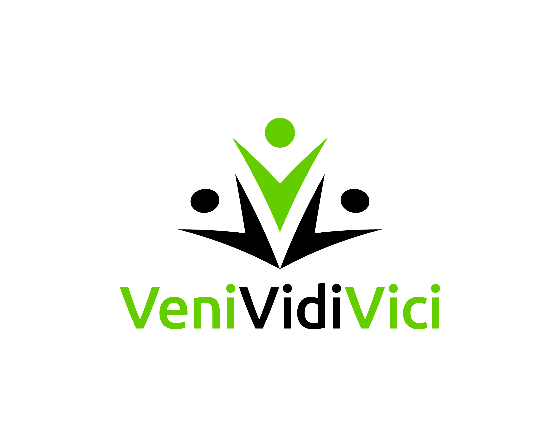 Minu kogemus VeniVidiVici programmis 
Palun kirjuta vabas vormis jutt, milles vastad alltoodud küsimustele:Kus koolis Sa õpid?Kuhu kooli Sa VeniVidiVici raames läksid ja miks valisid just selle kooli? Mis ajendas Sind programmis osalema?Millised tunded Sind valdasid enne vahetusõpilaseks saamist? (Hirmud, rõõmud, ootused)Kuidas Sulle meeldis kool/klassikaaslased/õpetajad/vahetuspere? Mida koos tegite?Mida positiivset jäi Sulle õpilasvahetusest meelde? Kas miski ka üllatas ja/või oli täitsa teistmoodi?Kas soovitad ka sõpradele programmis osalemist? Miks?
NB! Kindlasti jaga meiega ka oma vahetusperioodi jooksul tehtud pilte.Palun saada tagasiside VeniVidiVici meiliaadressile vvvopilasvahetus@gmail.com või VeniVidiVici koordinaatorile, kes Sinu vahetust organiseeris. 